1. Hiermit bitte ich Frau/Herrn zur/zum Laserschutzbeauftragte/n zu bestellen:2. Folgende Mitarbeiter sind weiterhin im Institut/Einrichtung oder der Universität beschäftigt, sollen 
    jedoch als Laserschutzbeauftragte entpflichtet werden:3. Folgende Mitarbeiter verlassen das Institut/Einrichtung und die Universität und sind somit nicht 
    mehr als Laserschutzbeauftragte/r  tätig: Nach der Bestellung/Entpflichtung von Laserschutzbeaufragten durch das Referat IVA werde  
 ich die Änderungen im Institut/in der Einrichtung bekannt geben. 
  
Anlagen:  Qualifikationsnachweise der/des zukünftigen Laserschutzbeauftragten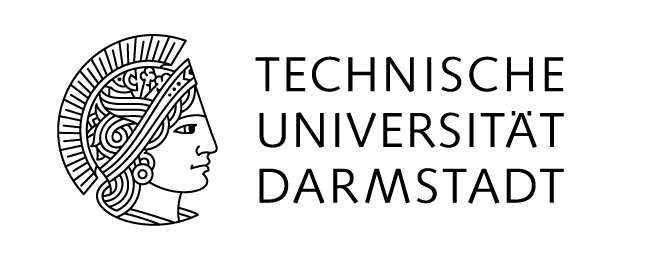 
An das
Dezernat IV  Immobilienmanagement
Referat IV A Sicherheit und Umweltschutz Technische Universität Darmstadt
Von:  Institut/Einrichtung:Name, Vorname:Ausgeübte Tätigkeit:Beschäftigungsverhältnis:(bitte evtl. Befristung angeben)Telefon / E-Mail:Zuständigkeitsbereich (Institut/FB/FG) der/des Laserschutzbeauftragten:Fachliche Qualifikationsnachweise zum Erwerb der erforderlichen Kenntnisse im Laserschutz sindbeizufügen:1. Bescheinigung über eine zeitnah ausgeübte 
   Tätigkeit an entsprechenden Laser-Einrichtungen 
2. Bescheinigung über den erfolgreichen Besuch
    eines anerkannten LaserschutzlehrgangsName der/des Verantwortlichen:Name, Vorname:Datum, Unterschrift des/derLaserschutzbeauftragtenDatum, Unterschrift der/des Verantwortlichen